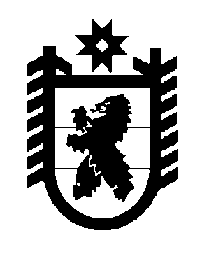 Российская Федерация Республика Карелия    ПРАВИТЕЛЬСТВО РЕСПУБЛИКИ КАРЕЛИЯРАСПОРЯЖЕНИЕот  19 сентября 2018 года № 594р-Пг. Петрозаводск  В целях реализации на территории Республики Карелия основных положений Послания Президента Российской Федерации Федеральному Собранию Российской Федерации от 1 марта 2018 года: 1. Утвердить прилагаемый План мероприятий по реализации в Республике Карелия в 2018 году основных положений послания Президента Российской Федерации Федеральному Собранию Российской Федерации 
от 1 марта 2018 года (далее – План мероприятий).2. Руководителям органов исполнительной власти Республики Карелия:обеспечить выполнение Плана мероприятий в установленные сроки;ежеквартально представлять отчетную информацию о выполнении Плана мероприятий с оценкой достижения результатов в Администрацию Главы Республики Карелия в срок до 10-го числа месяца, следующего за отчетным кварталом, по итогам года – в срок до 20 января 2019 года.3. Администрации Главы Республики Карелия организовывать подготовку сводной информации о выполнении Плана мероприятий по итогам квартала в срок до 1-го числа второго месяца, следующего за отчетным кварталом, по итогам года – в срок до 1 марта 2019 года.
           Глава Республики Карелия                                                              А.О. ПарфенчиковУтвержден распоряжением Правительства Республики Карелияот 19 сентября 2018 года № 594р-ППЛАН МЕРОПРИЯТИЙ ПО РЕАЛИЗАЦИИ В РЕСПУБЛИКЕ КАРЕЛИЯ В 2018 ГОДУ ОСНОВНЫХ ПОЛОЖЕНИЙ ПОСЛАНИЯ ПРЕЗИДЕНТА РОССИЙСКОЙ ФЕДЕРАЦИИ ФЕДЕРАЛЬНОМУ СОБРАНИЮ РОССИЙСКОЙ ФЕДЕРАЦИИ ОТ 1 МАРТА 2018 ГОДА* Ожидаемые показатели результатов выполнения Плана мероприятий изложены в приложении к Плану мероприятий по реализации в Республике Карелия в 2018 году основных положений послания Президента Российской Федерации Федеральному Собранию Российской Федерации от 1 марта 2018 года.Приложение к Плану мероприятий по реализации                           в Республике Карелия в 2018 году основных положений послания Президента Российской Федерации Федеральному Собранию Российской Федерации                         от 1 марта 2018 годаОЖИДАЕМЫЕ ПОКАЗАТЕЛИ РЕЗУЛЬТАТОВ ВЫПОЛНЕНИЯ ПЛАНА МЕРОПРИЯТИЙ ПО РЕАЛИЗАЦИИ В РЕСПУБЛИКЕ КАРЕЛИЯ В 2018 ГОДУ ОСНОВНЫХ ПОЛОЖЕНИЙ ПОСЛАНИЯ ПРЕЗИДЕНТА РОССИЙСКОЙ ФЕДЕРАЦИИ ФЕДЕРАЛЬНОМУ СОБРАНИЮ РОССИЙСКОЙ ФЕДЕРАЦИИ ОТ 1 МАРТА 2018 ГОДА_______________№ п/пТекст послания Президента Российской Федерации Федеральному Собранию Российской Федерации 
от 1 марта 2018 годаМероприятиеОтветственные исполнителиСрок реализацииПланируемый результат*123456		I. Обеспечение экономической стабильности		I. Обеспечение экономической стабильности		I. Обеспечение экономической стабильности		I. Обеспечение экономической стабильности		I. Обеспечение экономической стабильности		I. Обеспечение экономической стабильности«Энергичнее привлекать частные ресурсы для финансирования крупных проектов»создание регионального Фонда развития промышленностиМинистерство экономиче-ского развития и промыш-ленности Республики Карелия2018 годувеличение количества инвести-ционных проектов в промышлен-ности, реализуемых при поддержке регионального Фонда развития промышленности«Энергичнее привлекать частные ресурсы для финансирования крупных проектов»повышение инвестиционной привлекательности Республики Карелия – поддержание кредитных рейтингов Республики КарелияМинистерство финансов Республики Карелия, Министерство экономиче-ского развития и промыш-ленности Республики Карелия2018 годподдержание кредитного рейтинга Республики Карелия ru BB+, присвоенного рейтинговым агентством «Эксперт РА», и B+, присвоенного международным рейтинговым агентством Fitch Ratings 123456«Важно поддержать начи-нающих предпринимателей, помочь людям сделать первый шаг, чтобы можно было открыть свое дело буквально одним кликом, проводить обязательные платежи, получать услуги, кредит удаленно, через Интернет» «Третий масштабный резерв экономического роста – это развитие малого предприни-мательства. К середине следующего десятилетия его вклад в ВВП страны должен приблизиться к 40 процен-там, а число занятых здесь вырасти с 19 до 25 миллионов человек»«Одна из ключевых проблем, которая волнует предпринимателей, – трудно получить доступ к финан-совым ресурсам»разработка программы развития промышленностиМинистерство экономиче-ского развития и промыш-ленности Республики Карелия, Министерство природных ресурсов и экологии Республики Карелия,Министерство строитель-ства, жилищно-комму-нального хозяйства и энергетики Республики Карелия,Министерство сельского и рыбного хозяйства Республики Карелия2018 годустойчивый рост промышленности (индекс промышленного  производства  – 102%)«Важно поддержать начи-нающих предпринимателей, помочь людям сделать первый шаг, чтобы можно было открыть свое дело буквально одним кликом, проводить обязательные платежи, получать услуги, кредит удаленно, через Интернет» «Третий масштабный резерв экономического роста – это развитие малого предприни-мательства. К середине следующего десятилетия его вклад в ВВП страны должен приблизиться к 40 процен-там, а число занятых здесь вырасти с 19 до 25 миллионов человек»«Одна из ключевых проблем, которая волнует предпринимателей, – трудно получить доступ к финан-совым ресурсам»подготовка в соответствии с законодательством проекта правового акта Республики Карелия о реализации мер, направленных на осуществле-ние закупок товаров, работ, услуг для государственных и муниципальных нужд в Республике Карелия у субъек-тов малого предприниматель-ства, в объеме, превышающем установленный статьей 30 Федерального закона                    от 5 апреля 2013 года № 44-ФЗ «О контрактной системе в сфере закупок товаров, работ, услуг для обеспечения государ-ственных и муниципальных нужд», а также на снижение финансовой нагрузки субъек-тов малого предприниматель-ства при участии в закупках и повышение привлекательности участия субъектов малого предпринимательства в закупкахУправление по государ-ственным закупкам Республики Карелия2018 годпринятие правового акта Республики Карелия«Важно поддержать начи-нающих предпринимателей, помочь людям сделать первый шаг, чтобы можно было открыть свое дело буквально одним кликом, проводить обязательные платежи, получать услуги, кредит удаленно, через Интернет» «Третий масштабный резерв экономического роста – это развитие малого предприни-мательства. К середине следующего десятилетия его вклад в ВВП страны должен приблизиться к 40 процен-там, а число занятых здесь вырасти с 19 до 25 миллионов человек»«Одна из ключевых проблем, которая волнует предпринимателей, – трудно получить доступ к финан-совым ресурсам»оказание имущественной поддержки субъектам малого и среднего предпринимательства, а также организациям, образующим инфраструктуру поддержки субъектов малого и среднего предпринимательства, в виде передачи во владение и (или) в пользование государст-венного имущества, в том числе  на безвозмездной основе, в соответствии со статьей 18 Федерального закона от 24 июля 2007 года             № 209-ФЗ «О развитии малого и среднего предприниматель-ства в Российской Федерации»Министерство имущественных и земельных отношений Республики Карелия2018 годобеспечение реализации целевой модели «Поддержка малого и среднего предпринимательства», утвержденной распоряжением Правительства Российской Федерации от 31 января 2017 года № 147-р;упрощение процедур доступа субъектов малого и среднего предпринимательства к использо-ванию объектов движимого и недвижимого имущества, в том числе земельных участков«Важно поддержать начи-нающих предпринимателей, помочь людям сделать первый шаг, чтобы можно было открыть свое дело буквально одним кликом, проводить обязательные платежи, получать услуги, кредит удаленно, через Интернет» «Третий масштабный резерв экономического роста – это развитие малого предприни-мательства. К середине следующего десятилетия его вклад в ВВП страны должен приблизиться к 40 процен-там, а число занятых здесь вырасти с 19 до 25 миллионов человек»«Одна из ключевых проблем, которая волнует предпринимателей, – трудно получить доступ к финан-совым ресурсам»расширение линейки кредит-ных продуктов, предоставляе-мых Фондом по содействию кредитованию субъектов малого и среднего предприни-мательства Республики Карелия (микрокредитная компания) для представителей малого и среднего бизнеса по ставке от 6,5% (для моногоро-дов) и от 9,5% (для всех)Министерство экономиче-ского развития и промыш-ленности Республики КарелияФонд по содействию кредитованию субъектов малого и среднего предпринимательства Республики Карелия (микрокредитная компа-ния) (по согласованию)2018 годповышение доступности кредитных ресурсов для субъектов малого и среднего предпринимательства; укрепление экономических позиций секторов малого и среднего предпринимательства; рост числа субъектов малого и среднего предпринимательства«Важно поддержать начи-нающих предпринимателей, помочь людям сделать первый шаг, чтобы можно было открыть свое дело буквально одним кликом, проводить обязательные платежи, получать услуги, кредит удаленно, через Интернет» «Третий масштабный резерв экономического роста – это развитие малого предприни-мательства. К середине следующего десятилетия его вклад в ВВП страны должен приблизиться к 40 процен-там, а число занятых здесь вырасти с 19 до 25 миллионов человек»«Одна из ключевых проблем, которая волнует предпринимателей, – трудно получить доступ к финан-совым ресурсам»подготовка предложений о внесении изменений в Закон Республики  Карелия от                      30 декабря 1999 года № 384-ЗРК «О налогах (ставках налогов) на территории Республики Карелия», предусматривающих сохранение на  территории Республики Карелия  налоговых льгот для организаций, реализующих инвестиционные проекты, резидентов территорий опережающего социально-экономического развития, участников региональных инвестиционных проектов, а также установление новых инструментов государственной поддержки инвестиционной деятельностиМинистерство финансов Республики Карелия, Министерство экономиче-ского развития и промыш-ленности Республики Карелия2018 годувеличение объема инвестиций в основной капитал (в действующих ценах) в 2018 году по сравнению с 2017 годом на 6,8%«Важно поддержать начи-нающих предпринимателей, помочь людям сделать первый шаг, чтобы можно было открыть свое дело буквально одним кликом, проводить обязательные платежи, получать услуги, кредит удаленно, через Интернет» «Третий масштабный резерв экономического роста – это развитие малого предприни-мательства. К середине следующего десятилетия его вклад в ВВП страны должен приблизиться к 40 процен-там, а число занятых здесь вырасти с 19 до 25 миллионов человек»«Одна из ключевых проблем, которая волнует предпринимателей, – трудно получить доступ к финан-совым ресурсам»подготовка обращений Главы Республики Карелия                        А.О. Парфенчикова в адрес  Правительства Российской Федерации о необходимости внесения изменений в Федеральный закон от 26 марта 2003 года   № 35-ФЗ «Об электроэнергетике» в части:– равномерного распределения величины перекрестного субси-дирования между  потребите-лями из категории  «прочие» независимо от их присоедине-ния к магистральной (единой национальной (общероссий-ской) электрической) сети или распределительным (территориальным) электри-ческим сетям (статья 232);– передачи организацией по управлению единой националь-ной (общероссийской) электрической сетью в аренду территориальным сетевым организациям объектов электросетевого хозяйства и (или) их частей, к которым технологически присоединены энергопринимающие устрой-ства потребителей электриче-ской энергии, на период до                 1 июля 2029 года (статья 232);– установления для субъектов оптового рынка – покупателей электрической энергии (мощности), функционирую-щих в отдельных частях ценовых зон оптового рынка, для которых Правительством Российской Федерации  установлены особенности функционирования оптового и розничных рынков, более щадящего графика снижения доли покупки электроэнергии (мощности) по договорам поставки (статья 36) Государственный комитет Республики Карелия по ценам и тарифам2018 годсдерживание роста стоимости электрической энергии для потребителей из категории «прочие», в том числе малого и среднего бизнеса«Важно поддержать начи-нающих предпринимателей, помочь людям сделать первый шаг, чтобы можно было открыть свое дело буквально одним кликом, проводить обязательные платежи, получать услуги, кредит удаленно, через Интернет» «Третий масштабный резерв экономического роста – это развитие малого предприни-мательства. К середине следующего десятилетия его вклад в ВВП страны должен приблизиться к 40 процен-там, а число занятых здесь вырасти с 19 до 25 миллионов человек»«Одна из ключевых проблем, которая волнует предпринимателей, – трудно получить доступ к финан-совым ресурсам»подготовка обращения Главы Республики Карелия                        А.О. Парфенчикова в адрес Минэнерго России о внесении изменений в постановление Правительства РФ от 26 января 2006 года № 41  «О критериях отнесения объектов электро-сетевого хозяйства к единой национальной (общероссий-ской) электрической сети» в части отнесения кабельных линий электропередачи                       о. Валаам Республики Карелия (Ляскеля – Валаам), проектный номинальный класс напряже-ния которых составляет 35 киловольт, к единой нацио-нальной (общероссийской) электрической сети Государственный комитет Республики Карелия по ценам и тарифам2018 годсдерживание роста стоимости электрической энергии для потребителей из категории «прочие», в том числе малого и среднего бизнеса «Важно поддержать начи-нающих предпринимателей, помочь людям сделать первый шаг, чтобы можно было открыть свое дело буквально одним кликом, проводить обязательные платежи, получать услуги, кредит удаленно, через Интернет» «Третий масштабный резерв экономического роста – это развитие малого предприни-мательства. К середине следующего десятилетия его вклад в ВВП страны должен приблизиться к 40 процен-там, а число занятых здесь вырасти с 19 до 25 миллионов человек»«Одна из ключевых проблем, которая волнует предпринимателей, – трудно получить доступ к финан-совым ресурсам»подготовка обращения Главы Республики Карелия                         А.О. Парфенчикова в адрес Федеральной антимонопольной службы о  внесении изменений в приложение 3 к приказу Федеральной антимонопольной службы от 21 ноября 2017 года № 1554/17 «Об утверждении методических указаний по расчету сбытовых надбавок гарантирующих поставщиков с использованием метода сравнения аналогов» в части включения Республики Карелия в  группу субъектов Российской Федерации с более низкими уровнями эталонных затрат гарантирующих поставщиковГосударственный комитет Республики Карелия по ценам и тарифам2018 годсдерживание роста стоимости электрической энергии для потребителей из категории «прочие», в том числе малого и среднего бизнеса «Важно поддержать начи-нающих предпринимателей, помочь людям сделать первый шаг, чтобы можно было открыть свое дело буквально одним кликом, проводить обязательные платежи, получать услуги, кредит удаленно, через Интернет» «Третий масштабный резерв экономического роста – это развитие малого предприни-мательства. К середине следующего десятилетия его вклад в ВВП страны должен приблизиться к 40 процен-там, а число занятых здесь вырасти с 19 до 25 миллионов человек»«Одна из ключевых проблем, которая волнует предпринимателей, – трудно получить доступ к финан-совым ресурсам»стимулирование создания новых рабочих мест посредст-вом предоставления финансо-вой помощи безработным гражданам, желающим осуще-ствлять предпринимательскую деятельностьУправление труда и занятости Республики Карелия2018 годоказание содействия в самозаня-тости 302 безработным гражданам «Важно поддержать начи-нающих предпринимателей, помочь людям сделать первый шаг, чтобы можно было открыть свое дело буквально одним кликом, проводить обязательные платежи, получать услуги, кредит удаленно, через Интернет» «Третий масштабный резерв экономического роста – это развитие малого предприни-мательства. К середине следующего десятилетия его вклад в ВВП страны должен приблизиться к 40 процен-там, а число занятых здесь вырасти с 19 до 25 миллионов человек»«Одна из ключевых проблем, которая волнует предпринимателей, – трудно получить доступ к финан-совым ресурсам»реализация федерального проекта «Ты – предпринима-тель» на территории Респуб-лики КарелияМинистерство по делам молодежи, физической культуре и спорту Республики Карелия2018 годобучение, направленное на приобретение навыков ведения бизнеса и создания малых и средних предприятий, 424 человек (физических лиц) в возрасте до 30 лет (включительно) «Будущему правительству предстоит как можно быстрее сформировать новые налоговые условия. Они должны быть стабильны и зафиксированы на предстоящие годы.Подчеркну, нам нужны такие фискальные решения, которые обеспечат попол-нение бюджетов, причем всех уровней, а также исполнение всех социаль-ных обязательств и при этом будут не сдерживать, а стимулировать экономический рост»подготовка предложений в адрес Правительства Россий-ской Федерации по совершен-ствованию законодательства  Российской Федерации о налогах и сборах в части налогообложения консолидированных групп налогоплательщиковМинистерство финансов Республики Карелия, Министерство экономиче-ского развития и промыш-ленности Республики Карелия2018 годсовершенствование законодатель-ства Российской Федерации о налогах и сборах в части налого-обложения консолидированных групп налогоплательщиков, рост поступлений в бюджет Республики Карелия налога на прибыль организаций от консолидированных групп налогоплательщиков в 2019 году«Будущему правительству предстоит как можно быстрее сформировать новые налоговые условия. Они должны быть стабильны и зафиксированы на предстоящие годы.Подчеркну, нам нужны такие фискальные решения, которые обеспечат попол-нение бюджетов, причем всех уровней, а также исполнение всех социаль-ных обязательств и при этом будут не сдерживать, а стимулировать экономический рост»подготовка предложений о внесении изменений в Закон Республики  Карелия от 30 декабря 1999 года № 384-ЗРК «О налогах (ставках налогов) на территории Республики Карелия», направленных на совершенствование на террито-рии Республики Карелия специальных налоговых режимов, установленных для субъектов малого и среднего предпринимательства, и расширение сферы их примененияМинистерство финансов Республики Карелия, Министерство экономиче-ского развития и промыш-ленности Республики Карелия2018 годувеличение доли среднесписочной численности работников на предприятиях малого и среднего предпринимательства в общей численности занятого населения в 2018 году по сравнению с 2017 годом на 0,1%; рост поступления налоговых доходов от субъектов малого и среднего предпринимательства в объеме налоговых доходов на 3%«Налог на имущество физических лиц […] должен быть справедливым и посильным для граждан […].Нужно уточнить механизмы расчета налога, а также определения кадастровой стоимости недвижимости. В любом случае она не должна превышать реальную рыночную стоимость»проведение государственной кадастровой оценки на терри-тории Республики Карелия с учетом данных о рыночной стоимости объектов недвижи-мости, а также результатов   сложившейся судебной практики по данному вопросу Министерство имущественных и земельных отношений Республики Карелия2018 годсовершенствование налогообло-жения налогом на имущество физических лиц в целях недопуще-ния ухудшения финансового положения граждан (окажет влияние начиная с 2019 года)«…повысить эффективность государственных расходов»реализация Программы оздоровления государственных финансов Республики Карелия и муниципальных финансов муниципальных образований в Республике Карелия на 2016 –2019 годы, утвержденной распоряжением Правительства Республики Карелия от 16 мая 2016 года № 361р-ПМинистерство финансов Республики Карелия,органы исполнительной власти Республики Карелия 2018 годобъем налоговых доходов консолидированного бюджета Республики Карелия  (за вычетом: транспортного налога; налога на добычу полезных ископаемых; акцизов на автомобильный и прямогонный бензин, дизельное топливо, моторные масла для дизельных и (или) карбюраторных (инжекторных) двигателей, производимых на территории Российской Федерации; налога на прибыль и прочих платежей при выполнении соглашений о разделе продукции, в том числе платежей за пользование недрами, регулярных платежей за добычу полезных ископаемых (роялти); разовых поступлений) на душу населения в 2018 году – 39,0 тыс. рублей;отношение объема государствен-ного долга Республики Карелия по состоянию на 1 января 2019 года к общему годовому объему доходов (без учета безвозмездных поступле-ний) бюджета Республики Карелия – 115,2%;снижение фактических расходов на обслуживание долга в сравнении с плановыми назначениями – 200 млн. рублей;доля просроченной кредиторской задолженности в расходах консолидированного бюджета Республики Карелия – 0,6%«В течение двух лет необходимо перевести всю систему контроля и надзора на риск-ориентированный подход»внедрение риск-ориентиро-ванного  подхода при плани-ровании и проведении мероприятий по контролюМинистерство экономического развития и промышленности Республики Карелия,органы исполнительной власти, осуществляющие контрольно-надзорные функции2018 годразработка и внедрение методологии планирования и проведения мероприятий по контролю с учетом применения риск-ориентированного  подхода«Инвестиции должны пойти прежде всего на модерниза-цию и технологическое перевооружение производств, обновление промышленности»проведение работы с организа-циями горнопромышленного комплекса по реализации инвестиционных проектов модернизации  производствМинистерство природных ресурсов и экологии Республики Карелия2018 годдоведение объема инвестиций до уровня не менее 2,2 млрд. рублей «Инвестиции должны пойти прежде всего на модерниза-цию и технологическое перевооружение производств, обновление промышленности»проведение работы с потен-циальными инвесторами по реализации проектов, направ-ленных на развитие производ-ственных мощностей в лесопромышленном комплексе, в том числе по включению инвестиционных проектов в области освоения лесов в перечень приоритетных инвестиционных проектов Министерство природных ресурсов и экологии Республики Карелия2018 годпривлечение инвестиций на реализацию инвестиционных проектов, включенных в перечень приоритетных инвестиционных проектов в области освоения лесов, – в объеме 500 млн. рублей; выпуск новых видов продукции лесопромышленного комплекса; увеличение объема переданных для реализации приоритетных инвестиционных проектов в области освоения лесов лесных ресурсов по отношению к уровню 2017 года на 34%«Нужно наращивать качество и объемы дорож-ного строительства, исполь-зовать для этого новые технологии и решения, инфраструктурную ипотеку, контракты жизненного цикла»содействие развитию горной отрасли для обеспечения увеличения объемов дорожного строительства: увеличение объемов производства строительных нерудных материалов на предприятиях горнопромышленного комплекса Министерство природных ресурсов и экологии Республики Карелия2018 годувеличение объемов  производства щебня и гравия до уровня 17 млн. куб. м.;увеличение объемов инвестиций в геологическое изучение недр по отношению к уровню 2017 года не менее чем на 5%«Нужно создать совре-менную среду для жизни, преобразить наши города и поселки»реализация на территории Республики Карелия приоритетного проекта «Формирование комфортной городской среды»Министерство строитель-ства, жилищно-комму-нального хозяйства и энергетики Республики Карелия, органы местного самоуп-равления муниципальных районов и городских округов в Республике Карелия (по согласова-нию)2018 годблагоустройство более 1000 терри-торий;благоустройство 134 дворовых территорий;благоустройство 54 общественных территорий;благоустройство 13 городских парков «Нужно создать совре-менную среду для жизни, преобразить наши города и поселки»реализация мероприятий по подготовке и празднованию Дня Республики Карелия в соответ-ствии с Планом мероприятий по подготовке и проведению празднования Дня Республики Карелия в 2018 году, утверж-денным распоряжением Правительства Республики Карелия от 15 сентября 2017 года № 515р-П (далее – План)органы исполнительной власти Республики Карелия, ответственные за реализацию мероприятий Плана 2018 годреализация программы пространст-венного развития городов и населенных пунктов республики;реализация 62 мероприятий Плана, из них 34 – мероприятия по ремонту и благоустройству г. Беломорска и поселений Беломорского муници-пального района; 21 – культурно-массовые мероприятия, 7 – организационно-технические мероприятия«Нужно создать совре-менную среду для жизни, преобразить наши города и поселки»реализация проектов, направ-ленных на самостоятельное и под свою ответственность осуществление территориаль-ными общественными само-управлениями собственных инициатив по вопросам местного значения, в соответ-ствии с постановлением Правительства Республики Карелия от 18 января 2018 года № 9-П «Об утверждении Порядка предоставления иных межбюджетных трансфертов из бюджета Республики Карелия бюджетам муниципальных образований в Республике Карелия на поддержку разви-тия территориального общест-венного самоуправления»Министерство национальной и региональной политики Республики Карелия2018 годсоциальное, инфраструктурное развитие территорий республики;реализация территориальными общественными самоуправлениями Республики Карелия 16 проектов«Нужно создать совре-менную среду для жизни, преобразить наши города и поселки»реализация проектов, направ-ленных на решение вопросов местного значения, в соответствии с постановлением Правительства Республики Карелия от 4 апреля 2014 года № 86-П «Об утверждении Порядка проведения конкурс-ного отбора проектов для предоставления субсидий на поддержку местных инициатив граждан, проживающих в муниципальных образованиях в Республике Карелия»Министерство национальной и региональной политики Республики Карелия2018 годреализация 72 проектов, направ-ленных на решение вопросов местного значения«Потребуется модернизи-ровать ТЭЦ, котельные, коммунальное хозяйство…». «Предстоит существенно повысить качество питьевой воды»реализация на территории Республики Карелия проектов строительства и реконструкции объектов водоснабжения и водоотведения в рамках феде-ральной целевой программы «Развитие Республики Карелия на период до 2020 года»Министерство строитель-ства, жилищно-комму-нального хозяйства и энергетики Республики Карелия2018 – 2020 годыулучшение качества оказываемых услуг по водоснабжению, водоотведению и очистке сточных вод на территории 12 поселений в Республике Карелия«Нам нужно взять новую высоту, стремиться к увеличению объемов строительства с сегодняшних 80 до 120 миллионов квадратных метров в год»реализация на территории Республики Карелия приори-тетного проекта «Ипотека и арендное жилье» государст-венной программы Российской Федерации «Обеспечение доступным и комфортным жильем и коммунальными услугами граждан Российской Федерации»Министерство строитель-ства, жилищно-комму-нального хозяйства и энергетики Республики Карелия2018 – 2025 годыулучшение жилищных условий граждан Республики Карелия путем обеспечения высоких темпов ввода жилья, увеличения выдаваемых ипотечных кредитов (займов) и стимулирование спроса;ввод жилья в 2018 году  – 230 000 кв. м;снижение отношения средней стоимости квартиры площадью                  54 кв. м к среднему годовому денежному доходу семьи из 3 человек до 2,3 %;выдача 4000 ипотечных кредитов (займов)«Нужно привести в порядок региональные и местные дороги»развитие и приведение в нормативное состояние дорожной инфраструктуры Республики КарелияМинистерство по дорожному хозяйству, транспорту и связи Республики Карелия2018 – 2019 годыстроительство автодороги Медвежьегорск – Толвуя – Великая Губа, км 106 – Больничный, ввод в эксплуатацию автомобильной дороги протяженностью 6,5 км  (увеличение протяженности автомобильных дорог общего пользования регионального или межмуниципального значения, соответствующих нормативным требованиям к транспортно-эксплуатационным показателям);ввод в эксплуатацию 23 км автомобильных дорог региональ-ного или межмуниципального значения в результате их ремонта (снижение доли протяженности автомобильных дорог общего пользования регионального или межмуниципального значения, не отвечающих нормативным требова-ниям, в общей протяженности автомобильных дорог общего пользования регионального или межмуниципального значения);предоставление субсидий бюдже-там муниципальных образований в Республике Карелия на проектиро-вание, ремонт и содержание автомобильных дорог общего пользования местного значения;ввод в эксплуатацию 24 км автомобильных дорог общего пользования местного значения в результате их ремонта (снижение доли протяженности автомобиль-ных дорог общего пользования местного значения, не отвечающих нормативным требованиям);ввод в эксплуатацию двух железо-бетонных мостов протяженностью 113 и 79 пог. м и ввод в эксплуата-цию 4 мостов общей протяжен-ностью 95,4 пог. м (41,6, 29,3, 14,7, 9,8) (сокращение количества мосто-вых сооружений, расположенных на автомобильных дорогах общего пользования регионального или межмуниципального значения, находящихся в неудовлетвори-тельном состоянии)«И,  конечно,  наша  важнейшая  задача –  повысить безопасность  на  дорогах,  до  минимума   снизить   смертность   в результате ДТП»повышение безопасности на сети автомобильных дорог общего пользования регио-нального или межмуниципаль-ного значения, в том числе  проведение мероприятий по оборудованию 13 пешеходных переходов современными средствами организации дорожного движенияМинистерство по дорожному хозяйству, транспорту и связи Республики Карелия2018 годоборудование 13 пешеходных переходов на автомобильных дорогах общего пользования  регионального или межмуници-пального значения современными средствами организации дорожного движения;приобретение 10 комплексов фото-видеофиксации нарушений правил дорожного движения;сокращение числа погибших в результате дорожно-транспортных происшествий до 97% от уровня предыдущего года«Предстоит реконструиро-вать и расширить сеть региональных аэропортов России»разработка проектной докумен-тации по проектам «Реконст-рукция сети посадочных площадок, обеспечивающих функционирование воздушного транспорта на территории Республики Карелия», «Строительство объектов на территории гражданского сектора аэропорта «Петрозаводск» (Бесовец) Министерство строитель-ства, жилищно-комму-нального хозяйства и энергетики Республики Карелия,Министерство по дорожному хозяйству, транспорту и связи Республики Карелия2018 – 2019 годыполучение положительного заключения государственной экспертизы проектной документации  по объекту «Аэропорт «Петрозаводск»«Количество разного рода проверок формально вроде бы снижается, но в ходе встреч с бизнесом мы слышим, что коренных изменений пока не проис-ходит. Нужно сделать так, чтобы появление контроле-ров на предприятиях стало исключением»повышение прозрачности и открытости деятельности органов исполнительной власти, осуществляющих контрольно-надзорные функции;предупреждение нарушения объектами надзора  обязатель-ных требований жилищного законодательства, законода-тельства в сфере регионального государственного строитель-ного надзора,  регионального государственного надзора за обеспечением сохранности автомобильных дорог регио-нального и межмуниципаль-ного значения и лицензионных требований в сфере управления многоквартирными домами,  включая устранение причин, факторов и условий, способ-ствующих возможному нарушению обязательных и лицензионных требований:1) реализация Программы профилактики нарушений обязательных и лицензионных требований на 2018 год, утвержденной приказом Государственного комитета Республики Карелия по строительному, жилищному и дорожному надзору от 26 февраля 2018 года № 15 о/д во исполнение положений Стандарта комплексной профилактики нарушений обязательных требований; 2) актуализация перечней нормативных правовых актов, текстов нормативных правовых актов и их отдельных частей (положений), содержащих обязательные требования, соблюдение которых оцени-вается при проведении меро-приятий осуществляемых видов регионального государ-ственного надзора и контроля;3) информирование юридиче-ских лиц, индивидуальных предпринимателей по вопросам соблюдения обязательных требований;4) обобщение практики осуще-ствления в соответствующей сфере деятельности государст-венного контроля (надзора) и размещение на Официальном интернет-портале Республики Карелия соответствующих обобщений, в том числе  указание наиболее часто встречающихся нарушений обязательных требований и рекомендации в отношении мер, которые должны приниматься юридическими лицами, индивидуальными предпринимателями в целях недопущения таких нарушенийГосударственный комитет Республики Карелия по строительному, жилищ-ному и дорожному надзору2018 годповышение уровня правовой информированности объектов надзора (юридических лиц, физических лиц, индивидуальных предпринимателей); обеспечение доли объектов надзора, охваченных профилактическими мероприятиями, в общем их  количестве на уровне 60%;снижение доли допущенных объектами надзора нарушений обязательных требований за отчетный период по отношению к аналогичному периоду предыду-щего года на 2%«Доля государства в экономике должна постепенно снижаться»достижение оптимального состава и структуры государственного имуществаМинистерство имущественных и земельных отношений Республики Карелия2018 годсокращение количества хозяйст-венных обществ с участием Республики Карелия по отношению к предыдущему году на 8,5 %;сокращение количества государст-венных унитарных предприятий Республики Карелия по отношению к предыдущему году на 6%;продажа 28 объектов государствен-ного имущества «Особое внимание будем уделять социальному, инфраструктурному развитию сельских территорий»реализация мероприятий по улучшению жилищных усло-вий граждан и инфраструктур-ному обустройству в сельской местностиМинистерство сельского и рыбного хозяйства Республики Карелия2018 годввод 1040 кв. м жилья для граждан, проживающих в сельской мест-ности;реализация  8 общественно значи-мых проектов местных инициатив граждан, проживающих в сельской местности«Нужно нарастить экспорт мясной продукции, товаров высокого передела, а также повысить самообеспечен-ность страны говядиной, молоком, овощами»содействие увеличению произ-водства продукции животно-водства и растениеводстваМинистерство сельского и рыбного хозяйства Республики Карелия2018 годдостижение уровня самообеспечен-ности Республики Карелия молоком и молокопродуктами 44,2%;достижение уровня самообеспечен-ности Республики Карелияовощами 32%«Мы должны поддержать семейные предприятия, фермеров. Будем развивать сельхозкооперацию, создавать условия для роста доходов жителей сельских территорий»содействие развитию малых форм хозяйствованияМинистерство сельского и рыбного хозяйства Республики Карелия2018 годдоведение располагаемых ресурсов домашних хозяйств (в среднем на              1 члена домашнего хозяйства в месяц) в сельской местности до 23 400 руб.«Нам нужно не только выстроить современные сервисы для бизнеса, но и в целом сделать понятной, удобной и комфортной систему взаимодействия между государством и обществом, между государ-ством и гражданином»«… в течение шести лет обеспечить предоставление практически всех госуслуг в режиме реального времени, с помощью дистанционных сервисов. Также в цифро-вую форму нужно перевести документооборот между госструктурами…»переход к межведомственному электронному взаимодействию с федеральными органами исполнительной власти с использованием единого электронного сервиса единой системы межведомственного электронного взаимодействия версии 3.ХАдминистрация Главы Республики Карелия, органы исполнительной власти Республики Карелия, органы местного само-       управления муниципаль-ных районов и городских округов в Республике Карелия (по согласова-нию)2018 – 2019 годыувеличение количества межведомственных запросов с использованием единого электронного сервиса единой системы межведомственного электронного взаимодействия версии 3.Х«Нам нужно не только выстроить современные сервисы для бизнеса, но и в целом сделать понятной, удобной и комфортной систему взаимодействия между государством и обществом, между государ-ством и гражданином»«… в течение шести лет обеспечить предоставление практически всех госуслуг в режиме реального времени, с помощью дистанционных сервисов. Также в цифро-вую форму нужно перевести документооборот между госструктурами…»переход к предоставлению в электронной форме государственных услуг Министерство экономического развития и промышленности Республики Карелия,органы исполнительной власти, осуществляющие предоставление государственных услуг2018 годувеличение доли заявлений о предоставлении государственных услуг, поступивших в электронной форме, в общем количестве заявлений в квартал до 70%«Нам нужно не только выстроить современные сервисы для бизнеса, но и в целом сделать понятной, удобной и комфортной систему взаимодействия между государством и обществом, между государ-ством и гражданином»«… в течение шести лет обеспечить предоставление практически всех госуслуг в режиме реального времени, с помощью дистанционных сервисов. Также в цифро-вую форму нужно перевести документооборот между госструктурами…»создание 2 центров оказания услуг для бизнеса на базе кредитных организаций Министерство экономического развития и промышленности Республики Карелия,государственное бюджетное учреждение Республики Карелия «Многофункциональный центр предоставления государственных и муниципальных услуг Республики Карелия» IV квартал 2018 годаповышение доступности услуг для бизнеса в режиме «одного окна»;увеличение числа услуг, предостав-ляемых в режиме «одного окна»;повышение эффективности взаимо-действия представителей малого и среднего предпринимательства  и органов государственной власти Республики Карелия при оказании государственных услуг;рост числа субъектов малого и среднего предпринимательства  «Нам нужно не только выстроить современные сервисы для бизнеса, но и в целом сделать понятной, удобной и комфортной систему взаимодействия между государством и обществом, между государ-ством и гражданином»«… в течение шести лет обеспечить предоставление практически всех госуслуг в режиме реального времени, с помощью дистанционных сервисов. Также в цифро-вую форму нужно перевести документооборот между госструктурами…»совершенствование электрон-ных сервисов отрасли «Культура»Министерство культуры Республики Карелия2018 – 2020 годыповышение открытости и доступ-ности услуг отрасли «Культура» для населения;рост удовлетворенности граждан качеством предоставления государ-ственных и муниципальных услуг «Сегодня важнейшим конкурентным преимущест-вом являются знания, технологии, компетенции. Это ключ к настоящему прорыву, к повышению качества жизни»организация профессиональ-ного обучения и дополнитель-ного профессионального образования незанятых гражданУправление труда и занятости Республики Карелия2018 годобучение не менее 1420  незанятых граждан с целью последующего трудоустройства;обеспечение доступности профес-сионального обучения и дополни-тельного профессионального образования по направлению органов службы занятости не менее 1000 незанятым гражданам «Амбициозные научные проекты будут притягивать наших соотечественников…Считаю, что надо серьезно усовершенствовать и процедуру предоставления гражданства Российской Федерации. Фокус внимания должен быть на тех, кто нужен стране: на молодых, здоровых, хорошо образованных людях. Для них нужно создать упрощенную систему получения гражданства в России»реализация мероприятий региональной программы переселения соотечествен-ников,  проживающих за рубежомУправление труда и занятости Республики Карелия2018 годсодействие добровольному пересе-лению не менее  300 соотечествен-ников, проживающих за рубежом,  и членов их семей, прибывших в Республику Карелия  и зарегистри-рованных Министерством внутренних дел по Республике Карелия«Должен вырасти ежегод-ный экспорт услуг, включая образование, медицину, туризм, транспорт»реализация инвестиционных проектов создания туристско-рекреационных и автотурист-ских кластеров на территории Республики КарелияУправление по туризму Республики Карелия,Министерство образова-ния Республики Карелия,Министерство здраво-охранения Республики Карелия Министерство по дорожному хозяйству, транспорту и связи Республики Карелия2018 годповышение конкурентоспособности туристского комплекса Республики Карелия; повышение статуса Республики Карелия как одного из ведущих туристских центров на Северо-Западе России; переориентация потока выездного туризма на въездной и внутренний туризм;содействие в обеспечении туристско-экскурсионного потока в Республику Карелия не менее  810 тысяч человек;доведение общего объема инвести-ций в инфраструктуру туризма в 2018 году  до 814 млн. рублей«Мы защищаем свои инте-ресы и уважаем интересы других стран, руководст-вуемся международным правом… Именно такие принципы и подходы позволяют нам выстраивать прочные, добрые и равноправные отношения с абсолютным большинством государств мира. Пример тому – наше всеобъемлющее стратегическое партнерство с Китайской Народной Республикой»подготовка «дорожной карты» совместной деятельности Республики Карелия и провин-ции Фуцзянь (Китайская Народная Республика) по обмену опытом и взаимодей-ствию в экономической, торговой и социальной сферах в рамках реализации  Соглаше-ния о торгово-экономическом, научно-техническом, социально-культурном и гуманитарном сотрудничестве между Правительством Респуб-лики Карелия (Российская Федерация) и Народным Правительством провинции Фуцзянь (Китайская Народная Республика) от 1 ноября 2017 года и Соглашения об установ-лении породненных отношений между Республикой Карелия (Российская Федерация) и провинцией Фуцзянь (Китай-ская Народная Республика)               от 1 ноября 2017 года, а также в рамках проведения пере-крестных годов российско-китайского межрегионального сотрудничества на 2018 – 2019 годыПостоянное представи-тельство Республики Карелия при Президенте Российской Федерации, Министерство экономического развития и промышленности Республики Карелия IV квартал 2018 годаактивизация сотрудничества в экономической, торговой и социальной сферахII. РЕАЛИЗАЦИЯ ДЕМОГРАФИЧЕСКОЙ ПОЛИТИКИ И ПОВЫШЕНИЕ КАЧЕСТВА ЖИЗНИII. РЕАЛИЗАЦИЯ ДЕМОГРАФИЧЕСКОЙ ПОЛИТИКИ И ПОВЫШЕНИЕ КАЧЕСТВА ЖИЗНИII. РЕАЛИЗАЦИЯ ДЕМОГРАФИЧЕСКОЙ ПОЛИТИКИ И ПОВЫШЕНИЕ КАЧЕСТВА ЖИЗНИII. РЕАЛИЗАЦИЯ ДЕМОГРАФИЧЕСКОЙ ПОЛИТИКИ И ПОВЫШЕНИЕ КАЧЕСТВА ЖИЗНИII. РЕАЛИЗАЦИЯ ДЕМОГРАФИЧЕСКОЙ ПОЛИТИКИ И ПОВЫШЕНИЕ КАЧЕСТВА ЖИЗНИII. РЕАЛИЗАЦИЯ ДЕМОГРАФИЧЕСКОЙ ПОЛИТИКИ И ПОВЫШЕНИЕ КАЧЕСТВА ЖИЗНИ«И, конечно, нужно повы-сить качество медицинского и социального обслужива-ния пожилых людей, помочь тем, кто одинок и оказался в сложной жизненной ситуации […]. При этом опережающими темпами должна расти продолжи-тельность именно здоровой, активной, полноценной жизни, когда человека не ограничивают, не сковывают болезни». «Современная диагностика позволит снизить смертность в трудоспособном возрасте, закрепить позитивную динамику в борьбе с болез-нями сердечно-сосудистой системы …»                     «…провести модернизацию онкоцентров, выстроить современную комплексную систему, от ранней диагнос-тики до своевременного эффективного лечения»развитие гериатрической медицинской помощи в Республике КарелияМинистерство здравоохранения Республики Карелия2018 годувеличение ожидаемой продолжительности жизни при рождении до 71,2 года;снижение смертности населения от:болезней системы кровообращения – до 649,4 случая на 100 тыс. населения,новообразований, в том числе злокачественных, – до 192,8 случая на 100 тыс. населения«И, конечно, нужно повы-сить качество медицинского и социального обслужива-ния пожилых людей, помочь тем, кто одинок и оказался в сложной жизненной ситуации […]. При этом опережающими темпами должна расти продолжи-тельность именно здоровой, активной, полноценной жизни, когда человека не ограничивают, не сковывают болезни». «Современная диагностика позволит снизить смертность в трудоспособном возрасте, закрепить позитивную динамику в борьбе с болез-нями сердечно-сосудистой системы …»                     «…провести модернизацию онкоцентров, выстроить современную комплексную систему, от ранней диагнос-тики до своевременного эффективного лечения»реализация мероприятий государственной программы Республики Карелия «Развитие здравоохранения», в том числе направленных на снижение заболеваемости и смертности от болезней системы кровообращения и злокачест-венных новообразованийМинистерство здравоохранения Республики Карелия2018 годвыполнение установленных планов диспансеризации определенных групп населения;снижение смертности населения в трудоспособном возрасте до 624,5 случая на 100 тыс. человек соответствующего возраста;доля больных с выявленными злокачественными новообразова-ниями на I – II стадиях в общем количестве случаев выявленных злокачественных новообразований  – 55,1 %«Размер зарплат в бюджет-ной сфере должен расти и дальше, так же как и качество работы, уровень подготовки специалистов в здравоохранении, образова-нии, других областях, которые определяют благо-получие людей»обеспечение выплаты заработ-ной платы в соответствии с установленными целевыми показателями «дорожных карт», утвержденными распоряжением Правительства Республики Карелия от 30 апреля 2013 года № 229р-П, распоряжением Правительства Республики Карелия от 29 апреля 2013 года № 224р-П, распоряжением Правительства Республики Карелия от 24 апреля 2013 года № 214р-П, распоряжением Правительства Республики Карелия от 1 марта 2013 года № 134р-ПМинистерство социальной защиты Республики Карелия,                            Министерство образова-ния Республики Карелия,Министерство здравоохранения Республики Карелия, Министерство культуры Республики Карелия, Министерство финансов Республики Карелия2018 годобеспечение повышения уровня реальной заработной платы«В населенных пунктах с численностью от 100 до 2000 человек в течение 2018 – 2020 годов должны быть созданы фельдшерско-акушерские пункты и врачебные амбулатории.               А для населенных пунктов, где проживает менее 100 человек, у нас такие тоже есть, организовать мобиль-ные медицинские комп-лексы, автомобили с повы-шенной проходимостью, со всем необходимым диагнос-тическим оборудованием»реализация мероприятий, направленных на обеспечение шаговой доступности  первич-ного звена здравоохранения (создание фельдшерско-акушерских пунктов, организация мобильных медицинских комплексов)Министерство здравоохранения Республики Карелия2018 – 2020  годыприобретение 14 – 15 фельдшерско-акушерских пунктов модульного типа«Запускается программа обновления детских поликлиник и детских поликлинических отделений в больницах»реализация мероприятий, направленных на развитие материально-технической базы детских поликлиник и детских поликлинических отделений медицинских организацийМинистерство здравоохранения Республики Карелия2018 годдоля детских поликлиник и детских поликлинических отделений медицинских организаций, дооснащенных медицинскими изделиями, – 5% «При этом поликлиники и фельдшерско-акушерские пункты, региональные учреждения здравоохране-ния и ведущие медцентры должны быть связаны в единый цифровой контур, чтобы для помощи каждому человеку были привлечены силы всей национальной системы здравоохранения»реализация мероприятий, направленных на дальнейшее развитие региональной информационной системы здравоохранения Республики КарелияМинистерство здравоохранения Республики Карелия, Территориальный фонд обязательного медицин-ского страхования Республики Карелия                  (по согласованию)2018 – 2020 годы100%-е  использование медицин-скими организациями Республики Карелия, оказывающими первич-ную медико-санитарную помощь населению на территории Респуб-лики Карелия, медицинской инфор-мационной системы, соответст-вующей требованиям Министерства здравоохранения Российской Федерации;обеспечение передачи из регио-нальной информационной системы здравоохранения Республики Карелия информации, необходимой для функционирования электрон-ных услуг (сервисов) для граждан в личном кабинете пациента «Мое здоровье» на Едином портале государственных услуг«На принципах справедли-вости и адресности нужно выстроить всю систему социальной помощи. Ее должны получать граждане, семьи, которые действии-тельно нуждаются»разработка проектов норматив-ных правовых актов Респуб-лики Карелия, направленных на реализацию принципа адрес-ности при предоставлении мер социальной поддержки Министерство социальной защиты Республики Карелия2018 годпредоставление 32 100 малообес-печенным гражданам мер социаль-ной поддержки и государственной социальной помощи с учетом оценки нуждаемости «Нужно повысить качество медицинского и социаль-ного обслуживания пожилых людей, помочь тем, кто одинок и оказался в сложной жизненной ситуации»реализация Плана мероприятий («дорожной карты») «Повыше-ние эффективности и качества услуг в сфере социального обслуживания населения Республики Карелия» на 2013 – 2018 годы и разработка анало-гичного плана на период до 2020 годаМинистерство социальной защиты Республики Карелия2018 – 2020 годыдоведение доли граждан, получив-ших социальные услуги в органи-зациях социального обслуживания, в общем числе граждан, обратив-шихся в организации  социального обслуживания, до 100%«Считаю, что будущее, новое правительство должно будет подготовить специальную программу системной поддержки и повышения качества жизни людей старшего поколения»обучение неработающих пенсионеров основам компьютерной грамотности с целью повышения качества их жизниУправление труда и занятости Республики Карелия, Министерство социальной защиты Республики Карелия 2018 годобучение компьютерной грамот-ности 145 человек неработающих пенсионеров «В целом за предстоящие шесть лет на меры демографического развития, на охрану материнства и детства нам нужно будет направить не менее 3,4 триллиона рублей»внесение изменений в Закон Республики Карелия от 16 декабря 2005 года № 927-ЗРК «О некоторых вопросах социальной поддержки граждан, имеющих детей» в части прод-ления права на ежемесячную денежную выплату семьям при рождении (усыновлении) третьего ребенка или после-дующих детей, в случае если третий ребенок или последую-щие дети рождены (усынов-лены) по 31 декабря 2021 года Министерство социальной защиты Республики Карелия2018 годобеспечение денежных выплат в отношении 2680  детей, рожденных (усыновленных) третьими и (или) последующими«Снижение демографиче-ских потерь, обеспечение устойчивого естественного роста численности России в ближайшее десятилетие»организация и проведение мероприятий по повышению  уровня готовности органов управления и сил гражданской обороны и территориальной подсистемы единой государст-венной системы предупреж-дения и ликвидации чрезвычай-ных ситуаций Республики Карелия (далее – РСЧС) к проведению мероприятий по гражданской обороне, по защите населения и территории республики от чрезвычайных ситуаций, обеспечению пожарной безопасности и безопасности людей на водных объектахГосударственный комитет Республики Карелия  по обеспечению жизнедеятельности и безопасности  населения2018 годповышение уровня готовности органов управления и сил граждан-ской обороны и территориальной подсистемы РСЧС к проведению мероприятий по гражданской обороне, по защите населения и территории Республики Карелия от чрезвычайных ситуаций, обеспече-нию пожарной безопасности и безопасности людей на водных объектах;доля населения, спасенного при чрезвычайных ситуациях, пожарах и происшествиях на водных объектах, – 64%;обеспечение спасения на пожарах 293 человек;обеспечение спасения при чрезвычайных ситуациях на водных объектах, на суше и в иных местах происшествий 160 человек«Откроются 24 новых заповедника и националь-ных парка»создание ландшафтного памят-ника природы регионального значения «Чукозеро» на территории Пудожского муниципального районаМинистерство природных ресурсов и экологии Республики Карелия2018 годсохранение уникальных природных комплексов и объектов;увеличение доли площади Респуб-лики Карелия, занятой особо охраняемыми природными территориями федерального и регионального значения, до 5,57%«Сегодня в России органами государственной власти, общественниками выявлено порядка 22 тысяч свалок. Нам нужно решить эту проблему и хотя бы убрать, рекультивировать свалки в черте городов»проведение рейдовых осмотров территорий населенных пунктов в Республике Карелия в целях выявления несанкцио-нированных свалокМинистерство природных ресурсов и экологии Республики Карелия2018 год увеличение количества рейдовых осмотров территорий населенных пунктов «Нам нужно создать современную среду для жизни, преобразить наши города и села. При этом важно, чтобы они сохранили свое лицо и историческое наследие».                              «Мы поддержим инициа-тивы, которые позволят нашим малым городам, населенным пунктам сохранить самобытность, по-новому  раскрыть свой уникальный потенциал».                                  «Особое внимание будем уделять социальному, инфраструктурному разви-тию сельских территорий»укрепление материально-технической базы учреждений культуры с целью повышения  качества и доступности услуг, оказываемых населению Министерство культуры Республики Карелия2018 – 2025 годыобновление к 2025 году материально-технической базы и проведение текущих неотложных ремонтных работ в 100% сельских домах культуры «Мы продолжим укрепление целостной системы поддержки и развития творческих способностей и талантов наших детей. Такая система должна охватить всю территорию страны»осуществление Комплекса мер по реализации Концепции общенациональной системы выявления и развития молодых талантов на территории Республики Карелия, утвержденного распоряжением Правительства Республики Карелия от 15 июля 2013 года № 469р-ПМинистерство образования Республики Карелия, Министерство культуры Республики Карелия, Министерство по делам молодежи, физической культуре и спорту Республики Карелия, государственное бюджет-ное общеобразовательное учреждение Республики Карелия «Специализиро-ванная школа искусств»2018 годсоздание региональной базы данных талантливых детей и молодежи в Республике Карелия«Мы продолжим укрепление целостной системы поддержки и развития творческих способностей и талантов наших детей. Такая система должна охватить всю территорию страны»укрепление целостной системы поддержки и развития творческих способностей и талантов детей Министерство образова-ния Республики Карелия, Министерство культуры Республики Карелия, Министерство по делам молодежи, физической культуре и спорту Республики Карелия, государственное бюджет-ное образовательное учреждение дополнитель-ного образования Республики Карелия «Ресурсный центр развития дополнительного образования», государственное бюджет-ное общеобразовательное учреждение Республики Карелия «Специализиро-ванная школа искусств»2018 годсоздание 1 регионального модель-ного центра дополнительного образования детей, выполняющего функции ресурсного  центра в региональной системе дополнитель-ного образования детей;доведение доли детей в возрасте от 5 до 18 лет, охваченных дополни-тельным образованием, не менее чем до 75%, в том числе доли детей, охваченных дополнительными общеобразовательными програм-мами технической и естественно-научной направленности, до 5,8%;обеспечение участия в олимпиадах и конкурсах различного уровня – до не менее чем 55% обучающихся в образовательных организациях в Республике Карелия«2018 год объявлен в России Годом добровольца, и символично, что этот год начался с принятия закона, который устанавливает обязанность всех уровней власти оказывать содей-ствие волонтерам. Сегодня деятельные, неравнодушные граждане, социально ориен-тированные некоммерческие организации активно участвуют в решении важнейших задач»реализация плана основных мероприятий по подготовке и проведению в Республике Карелия Года добровольца (волонтера) в 2018 году, утвержденного распоряжением Правительства Республики Карелия от 1 июня 2018 года   № 388р-ПМинистерство по делам молодежи, физической культуре и спорту Республики Карелия, Министерство образова-ния Республики Карелия, Министерство культуры Республики Карелия, Министерство здравоох-ранения Республики Карелия, Министерство социальной защиты Республики Карелия, Министерство природных ресурсов и экологии Республики Карелия, Государственный комитет Республики Карелия по обеспечению жизнедея-тельности и безопасности населения2018 годустойчивый рост числа граждан и организаций, участвующих в добровольческой деятельности«2018 год объявлен в России Годом добровольца, и символично, что этот год начался с принятия закона, который устанавливает обязанность всех уровней власти оказывать содей-ствие волонтерам. Сегодня деятельные, неравнодушные граждане, социально ориен-тированные некоммерческие организации активно участвуют в решении важнейших задач»привлечение к деятельности по сохранению, популяризации объектов культурного насле-дия, историко-градостроитель-ной среды исторических поселений волонтерского движения и продолжение взаимодействия с Фондом возрождения духовно-культурного наследия ОтечестваУправление по охране объектов культурного наследия Республики Карелия2018 годоказание содействия волонтерам, социально ориентированным некоммерческим организациям в решении задач сохранения историко-культурного разнообразия территории; привлечение населения к решению задач сохранения историко-культурного потенциала территории, повышение гражданской активности в данном вопросеIII. РАЗВИТИЕ ДУХОВНО-НРАВСТВЕННЫХ ОСНОВ ОБЩЕСТВАIII. РАЗВИТИЕ ДУХОВНО-НРАВСТВЕННЫХ ОСНОВ ОБЩЕСТВАIII. РАЗВИТИЕ ДУХОВНО-НРАВСТВЕННЫХ ОСНОВ ОБЩЕСТВАIII. РАЗВИТИЕ ДУХОВНО-НРАВСТВЕННЫХ ОСНОВ ОБЩЕСТВАIII. РАЗВИТИЕ ДУХОВНО-НРАВСТВЕННЫХ ОСНОВ ОБЩЕСТВАIII. РАЗВИТИЕ ДУХОВНО-НРАВСТВЕННЫХ ОСНОВ ОБЩЕСТВА«Опираясь на лучшие практики и опыт, нам нужно в короткие сроки провести модернизацию системы профессионального образо-вания, добиться качествен-ных изменений в подготовке студентов, прежде всего по передовым направлениям технологического развития, сформировать ступень прикладного «бакалавриата» по тем рабочим профессиям, которые фактически требуют инженерного обра-зования, а также организо-вать центры опережающей профессиональной пере-подготовки и повышения квалификации для уже работающих граждан»реализация мероприятий по модернизации системы профессионального образованияМинистерство образова-ния Республики Карелия, Министерство культуры Республики Карелия, Министерство здравоохранения Республики Карелия, государственные профес-сиональные образователь-ные организации Республики Карелия2018 годсоздание 1 многофункционального центра прикладных квалификаций; создание 2 специализированных центров компетенций в Республике Карелия, аккредитованных по стандартам «Ворлдскиллс»«Несмотря на ряд сохраняющихся вопросов, в целом решена проблема с детскими садами. Сейчас нужно обеспечить все семьи, которые нуждаются, местами в яслях. Тем самым дать возможность молодым мамам продолжить образование или как можно быстрее, если кто-то хочет, выйти на работу, не теряя квалификацию»реализация в Республике Карелия отдельных мероприя-тий проекта Министерства образования и науки Россий-ской Федерации «Создание в субъектах Российской Федерации дополнительных мест для детей в возрасте от двух месяцев до трех лет в организациях, реализующих программы дошкольного образования на 2018 – 2020 годы»Министерство образова-ния Республики Карелия, органы местного самоуп-равления муниципальных районов и городских округов в Республике Карелия (по согласова-нию)2018 годобеспечение 210 дополнительных мест, созданных в образовательных организациях, осуществляющих образовательную деятельность по образовательным программам дошкольного образования, для детей в возрасте от двух месяцев до трех лет«Нужно переходить и к принципиально новым, в том числе индивидуальным технологиям обучения, уже с ранних лет прививать готовность к изменениям, к творческому поиску, учить работе в команде, что очень важно в современном мире, навыкам жизни в цифровую эпоху»внедрение в практику образовательных программ, соответствующих требованиям федеральных государственных образовательных стандартов, которые учитывают индиви-дуальные особенности обучаю-щихся и обеспечивают успеш-ную социализацию, в том числе образовательных программ для детей с ограниченными возможностями здоровьяМинистерство образова-ния Республики Карелия, органы местного самоуп-равления муниципальных районов и городских округов в Республике Карелия (по согласова-нию)2018 годобучение не менее 90% учащихся общеобразовательных организаций в соответствии с федеральными государственными образователь-ными стандартами«Современное, качественное образование должно быть доступно для каждого ребенка. Равные образова-тельные возможности – мощный ресурс для разви-тия страны и обеспечения социальной справедли-вости»разработка и реализация плана мероприятий по повышению качества образования в обще-образовательных организациях, показавших низкие образова-тельные результаты по итогам  учебного года, и в общеобра-зовательных организациях, функционирующих в неблаго-приятных социальных условияхМинистерство образова-ния Республики Карелия, органы местного само-          управления муниципаль-ных районов и городских округов в Республике Карелия (по согласова-нию)2018 годсокращение разрыва в качестве образования между наиболее и наименее успешными общеобразо-вательными организациями в Республике Карелия«Обязательно будем поддерживать талантливых, нацеленных на постоянный профессиональный рост учителей. И, конечно, нам нужно выстроить открытую, современную систему отбора и подготовки управленческих кадров, директоров школ. От них во многом зависит формирова-ние сильных педагогических коллективов, атмосфера в школе»обеспечение возможности непрерывного профессиональ-ного развития педагогических и руководящих работниковМинистерство образова-ния Республики Карелия, органы местного самоуп-равления муниципальных районов и городских окру-гов в Республике Карелия (по согласованию)2018 годповышение квалификации и (или) переподготовка по профилю педагогической деятельности не менее 33% педагогических работни-ков образовательных организаций;повышение квалификации по дополнительной профессиональной программе «Современный образовательный менеджмент» не менее 30 руководящих работников дошкольных и общеобразователь-ных организаций «Нам нужно выстроить современную профориен-тацию. Здесь партнерами школ должны стать университеты, научные коллективы, успешные компании. Предлагаю с нового учебного года запустить проект ранней профориентации школь-ников «Билет в будущее». Он позволит ребятам попробовать себя в деле, в будущей профессии в ведущих компаниях страны»реализация отдельных меро-приятий федерального проекта ранней профориентации школьников «Билет в будущее»Министерство образова-ния Республики Карелия, Управление труда и занятости Республики Карелия, Министерство культуры Республики Карелия, Министерство здравоохранения Республики Карелия, государственные профес-сиональные образователь-ные организации Респуб-лики Карелия, государственные общеобразовательные организации Республики Карелия, органы местного самоуп-равления муниципальных районов и городских округов в Республике Карелия (по согласова-нию)2018 годпривлечение не менее 30% обучаю-щихся общеобразовательных организаций в мероприятиях ранней профориентации«Предлагаю запустить программу создания в регионах культурно-образо-вательных и музейных комплексов. Они будут включать  в себя концерт-ные залы, театральные, музыкальные, хореографии-ческие и другие творческие школы, а также выставоч-ные пространства»расширение практики органи-зации внутрирегиональных гастролей лучших творческих коллективов и выездных музейных выставок в районы в Республике КарелияМинистерство культуры Республики Карелия2018 годувеличение количества посещений  в районах Республики Карелия театральных, музыкальных, хореографических и выставочных проектов, реализуемых ведущими учреждениями региона «Мы должны раскрыть талант, который есть у каждого ребенка, помочь ему реализовать свои устремления».«Обязательно будем поддерживать талантливых, нацеленных на постоянный профессиональный рост учителей».«Мы продолжим укрепле-ние целостной системы поддержки и развития творческих способностей и талантов наших детей»проведение творческих меро-приятий художественной направленности (мастер-классы, конкурсы, фестивали  и др.), ориентированных на выявление  и поддержку одаренных детей и талантливой молодежи Министерство культуры Республики Карелия2018 годувеличение доли детей, участвую-щих в творческих мероприятиях, по отношению к базовому 2012 году на 8%;совершенствование межведомст-венного взаимодействия в рамках проведения творческих меро-приятий в Республике Карелия «Мы должны раскрыть талант, который есть у каждого ребенка, помочь ему реализовать свои устремления».«Обязательно будем поддерживать талантливых, нацеленных на постоянный профессиональный рост учителей».«Мы продолжим укрепле-ние целостной системы поддержки и развития творческих способностей и талантов наших детей»учреждение стипендий Минис-терства культуры Республики Карелия для обучающихся образовательных организаций; выдвижение одаренных обучающихся образовательных организаций на гранты и стипендии Министерства культуры  Российской Федерации, Министерства культуры Республики Карелия, благотворительных фондовМинистерство культуры Республики Карелия2018 годежегодное увеличение количества талантливых детей и молодежи,   внесенных в республиканский реестр талантливых детей и моло-дежи после получения стипендий и грантов (по отношению к предыду-щему году)  «Мы должны раскрыть талант, который есть у каждого ребенка, помочь ему реализовать свои устремления».«Обязательно будем поддерживать талантливых, нацеленных на постоянный профессиональный рост учителей».«Мы продолжим укрепле-ние целостной системы поддержки и развития творческих способностей и талантов наших детей»организация и проведение курсов повышения квалифика-ции и переподготовки для педагогических работников, работающих с талантливыми и одаренными детьмиМинистерство культуры Республики Карелия2018 годежегодное увеличение  на 1% количества педагогических работников, прошедших курсы повышения квалификации и переподготовки«Сохранить свою идентич-ность крайне важно в бурный век технологиче-ских перемен, и здесь невозможно переоценить роль культуры, которая является нашим обще-национальным цивилиза-ционным кодом, раскрывает в человеке созидательные начала»реализация мероприятий по сохранению объектов культур-ного наследия регионального значения в рамках проектов и программ различного уровня и за счет привлеченных средств из внебюджетных источниковУправление по охране объектов культурного наследия Республики Карелия2018 годсохранение традиций и ценностей территории, ее культурного много-образия, обеспечение преемствен-ности истории;повышение гражданской актив-ности населения в данном вопросе;доведение доли объектов культур-ного наследия, состояние которых является удовлетворительным, в общем количестве объектов куль-турного наследия регионального значения до 86%«Нам важен и ценен каждый человек, чтобы он чувство-вал свою востребованность, прожил долгую и, главное, здоровую жизнь, радовался внукам, правнукам, чтобы дети выросли и стали успешными в сильной, динамичной, успешной стране, которая выходит на новые рубежи развития»подготовка наградных материалов и организация торжественных церемоний награждения семей медалью «За любовь и верность»Управление записи актов гражданского состояния Республики Карелия2018 годвручение в торжественной обстановке 70 семьям Республики Карелия медалей «За любовь и верность»«Нам важен и ценен каждый человек, чтобы он чувство-вал свою востребованность, прожил долгую и, главное, здоровую жизнь, радовался внукам, правнукам, чтобы дети выросли и стали успешными в сильной, динамичной, успешной стране, которая выходит на новые рубежи развития»организация и проведение в Республике Карелия регионального этапа Всероссийского конкурса «Семья года»Управление записи актов гражданского состояния Республики Карелия2018 годнаправление представлений на победителей регионального этапа Всероссийского конкурса «Семья года» для участия во Всероссий-ском конкурсе «Семья года» в 2018 году (по одному победителю в каждой из 5 номинаций);пропаганда и повышение общест-венного престижа семейного образа жизни, ценностей семьи и ответственного родительства«В предстоящие годы нам надо еще больше укрепить свое единство, чтобы мы работали как одна команда, которая понимает, что перемены необходимы, и готова отдавать свои силы, знания, опыт, талант для достижения общих целей»организация проведения  конференций, семинаров, фестивалей в сфере реализации государственной национальной политики с целью сохранения в Республике Карелия межнацио-нального мира и согласия, развития диалога культур, а также этнокультурного развития народаМинистерство национальной и региональной политики Республики Карелия2018 годпривлечение к участию в меро-приятиях не менее 1000 человек«Сегодня деятельные, неравнодушные граждане, социально ориентированные некоммерческие организа-ции активно участвуют в решении важнейших задач. Именно вовлеченность людей в дела страны и гражданская активность, как и культурные, нравствен-ные, духовные ценности, делают нас единым народом, способным к достижению больших целей»организация конкурса на предоставление субсидий некоммерческим организациям (не являющимся государст-венными или муниципальными учреждениями) из бюджета Республики Карелия на реализацию социально значимых проектов в сфере государственной национальной политики, государственно-конфессиональных отношенийМинистерство национальной и региональной политики Республики Карелия2018 годподдержка не менее 15 проектов социально ориентированных некоммерческих организаций№п/пПоказательЕдиница измеренияФакт,2017 годОжидаемый результат,2018 годОтветственный исполнитель123456Количество инвестиционных проектов в промышленности, реализуемых при поддержке регионального фонда развития промышленностиед.02Министерство экономического развития и промышленности Республики КарелияУвеличение объема инвестиций в основной капитал (в действующих ценах)% 120,2106,8Министерство экономического развития и промышленности Республики КарелияИндекс промышленного  производства %102,4103Министерство экономического развития и промышленности Республики КарелияДоля закупок у субъектов малого предпринимательства, социально ориентированных некоммерческих организаций от совокупного годового объема закупок, рассчитанного с учетом части 11 статьи 30 Федерального закона от 5 апреля 2013 года № 44-ФЗ «О контрактной системе в сфере закупок товаров, работ, услуг для обеспечения государственных и муниципальных нужд»%15,315,5Управление по государственным закупкам Республики Карелия, органы исполнительной власти Республики Карелия123456Увеличение количества объектов, включенных в Перечень государственного имущества Республики Карелия, свободного от прав третьих лиц (за исключением имущественных прав субъектов малого и среднего предпринимательства), по отношению к уровню предыдущего года%1010Министерство имущественных и земельных отношений Республики КарелияЧисленность безработных граждан, которым оказано содействие в самозанятости человек127302Управление труда и занятости Республики КарелияОбъем инвестиций в горнопромышленный комплекс  млрд. рублей2,12,2Министерство природных ресурсов и экологии Республики КарелияОбъем инвестиций в лесопромышленный комплекс на реализацию инвестиционных проектов, включенных в перечень приоритетных инвестиционных проектов в области освоения лесовмлн. рублей476,6500,0Министерство природных ресурсов и экологии Республики КарелияОбъем лесных ресурсов, переданных для реализации приоритетных инвестиционных проектов в области освоения лесовтыс. куб. м626,3839,2Министерство природных ресурсов и экологии Республики КарелияОбъем производства щебня и гравия млн. куб. м16,117,0Министерство природных ресурсов и экологии Республики КарелияОбъем инвестиций в геологическое изучение недрмлн. рублей24,525,8Министерство природных ресурсов и экологии Республики КарелияДоля заявлений о предоставлении государственных услуг, поступивших в электронной форме, в общем количестве заявлений в квартал%1270органы исполнительной власти Республики Карелия, осуществляющие предостав-ление государственных услугСокращение количества хозяйственных обществ с участием Республики Карелия по отношению к предыдущему году%8,48,5Министерство имущественных и земельных отношений Республики КарелияСокращение количества государственных унитарных предприятий Республики Карелия по отношению к предыдущему году%55Министерство имущественных и земельных отношений Республики КарелияПродажа объектов государственного имуществаед.2728Министерство имущественных и земельных отношений Республики КарелияВвод жилья для граждан, проживающих в сельской местностикв. м15261040Министерство сельского и рыбного хозяйства Республики КарелияКоличество реализованных  общественно значимых проектов местных инициатив граждан, проживающих в сельской местностиед.08Министерство сельского и рыбного хозяйства Республики КарелияУровень самообеспеченности Республики Карелия молоком и молокопродуктами %44,144,2Министерство сельского и рыбного хозяйства Республики КарелияУровень самообеспеченности Республики Карелия овощами%31,932Министерство сельского и рыбного хозяйства Республики КарелияРасполагаемые ресурсы домашних хозяйств (в среднем на 1 члена домашнего хозяйства в месяц) в сельской местностируб.22 621,223 400Министерство сельского и рыбного хозяйства Республики КарелияКоличество благоустроенных дворовых территорийед.163134Министерство строительства, жилищно-коммунального хозяйства и энергетики Республики Карелия, органы местного самоуправления муниципальных районов и городских округов в Республике Карелия (по согласованию)Количество благоустроенных общественных территорийед.3854Министерство строительства, жилищно-коммунального хозяйства и энергетики Республики Карелия, органы местного самоуправления муниципальных районов и городских округов в Республике Карелия (по согласованию)Количество благоустроенных городских парковед.1213Министерство строительства, жилищно-коммунального хозяйства и энергетики Республики Карелия, органы местного самоуправления муниципальных районов и городских округов в Республике Карелия (по согласованию)Увеличение годового объема ввода жильятыс. кв. м222,3230Министерство строительства, жилищно-коммунального хозяйства и энергетики Республики КарелияСнижение отношения средней стоимости квартиры площадью 54 кв. м к среднему годовому денежному доходу семьи из 3 человеккоэффи-циент2,72,3Министерство строительства, жилищно-коммунального хозяйства и энергетики Республики Карелия;Министерство экономического развития и промышленности Республики КарелияКоличество выданных ипотечных кредитов (займов)ед.42384000Министерство строительства, жилищно-коммунального хозяйства и энергетики Республики КарелияСокращение числа погибших в результате дорожно-транспортных происшествий по отношению к уровню предыдущего года%–97Министерство по дорожному хозяйству, транспорту и связи Республики КарелияЧисло погибших в результате дорожно-транспортных происшествийчеловек10186Министерство по дорожному хозяйству, транспорту и связи Республики КарелияЧисленность незанятых граждан, которым обеспечена доступность профессионального обучения и дополнительного профессионального образования по направлению органов службы занятости человек16061000Управление труда и занятости Республики КарелияКоличество участников региональной программы переселения соотечественников, проживающих за рубежом, и членов их семей, прибывших в Республику Карелия и зарегистрированных Министерством внутренних дел по Республике Карелия человек332300Управление труда и занятости Республики КарелияУвеличение ожидаемой продолжительности жизни при рождениилет70,6571,2Министерство здравоохранения Республики КарелияСнижение смертности населения от болезней системы кровообращенияслучаев на 100 тыс. населения719,1649,4 Министерство здравоохранения Республики КарелияСнижение смертности населения от злокачественных новообразованийслучаев на 100 тыс. населения239,6192,8 Министерство здравоохранения Республики КарелияСнижение смертности населения в трудоспособном возрастеслучаев на 100 тыс. населения624,8624,5Министерство здравоохранения Республики КарелияДоля больных с выявленными злокачественными новообразованиями на I – II стадиях в общем количестве случаев выявленных злокачественных новообразований%55,155,1 Министерство здравоохранения Республики КарелияКоличество созданных фельдшерско-акушерских пунктов и врачебных амбулаторийед.1014-15Министерство здравоохранения Республики КарелияДоля государственных учреждений здравоохра-нения Республики Карелия, подключенных к региональной информационной системе здравоохранения Республики Карелия (без учета фельдшерско-акушерских пунктов)%82100Министерство здравоохранения Республики КарелияДоля детских поликлиник и детских поликлинических отделений медицинских организаций, дооснащенных медицинскими изделиями%–5Министерство здравоохранения Республики КарелияКоличество малообеспеченных граждан, которым предоставлены меры социальной поддержки и государственная социальная помощь с учетом оценки нуждаемостичеловек31 53732 100Министерство социальной защиты Республики КарелияДоля граждан, получивших социальные услуги в организациях социального обслуживания, в общем числе граждан, обратившихся в учреждения социального обслуживания%100100Министерство социальной защиты Республики КарелияКоличество детей, рожденных (усыновленных) третьими и (или) последующими, в отношении которых выплачивается  ежемесячная денежная выплата человек26582680Министерство социальной защиты Республики КарелияДоля населения с денежными доходами ниже величины прожиточного минимума, установленного в Республике Карелия, в общей численности населения%17,517Министерство социальной защиты Республики КарелияДоля площади Республики Карелия, занятой особо охраняемыми природными территориями федерального и регионального значения%5,465,57Министерство природных ресурсов и экологии Республики КарелияКоличество рейдовых осмотров территорий населенных пунктов в целях выявления несанкционированных свалок ед.3045Министерство природных ресурсов и экологии Республики КарелияДоля населения, спасенного при чрезвычайных ситуациях, пожарах и происшествиях на водных объектах%6464Государственный комитет Республики Карелия  по обеспечению жизнедеятель-ности и безопасности населенияКоличество спасенных на пожарах людейчеловек289293Государственный комитет Республики Карелия  по обеспечению жизнедеятель-ности и безопасности населенияКоличество спасенных при чрезвычайных ситуациях на водных объектах, на суше и в иных местах происшествийчеловек164160Государственный комитет Республики Карелия  по обеспечению жизнедеятель-ности и безопасности населенияЧисленность неработающих пенсионеров, прошедших обучение компьютерной грамотностичеловек162145Управление труда и занятости Республики КарелияРост востребованности населением услуг республиканских учреждений культуры и искусстватыс. человек605630Министерство культуры Республики КарелияДоля детей, участвующих в творческих мероприятиях, в общем количестве детей Республики Карелия %78Министерство культуры Республики КарелияДоля объектов культурного наследия, состояние которых является удовлетворительным, в общем количестве объектов культурного наследия регионального значения  %84,586Управление по охране объектов культурного наследия Республики Карелия